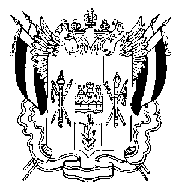 ТЕРРИТОРИАЛЬНАЯ  ИЗБИРАТЕЛЬНАЯ  КОМИССИЯГОРОДА  НОВОЧЕРКАССКА РОСТОВСКОЙ ОБЛАСТИПОСТАНОВЛЕНИЕ 10 июня 2018 г.								                   № 47-3г. НовочеркасскОб Экспертном совете при Окружной избирательной комиссии Новочеркасского одномандатного избирательного округа № 11 по оценке предвыборных агитационных материалов и иным вопросам информационного обеспечения выборов депутатов Законодательного Собрания Ростовской области шестого созыва В соответствии со статьей 25, пунктом 7 статьи 56, статьи 60 Федерального закона от 12 июня 2002 года № 67-ФЗ «Об основных гарантиях избирательных прав и права на участие в референдуме граждан Российской Федерации», статьей 16 Областного закона от 12 мая 2016 года № 525-ЗС «О выборах и референдумах в Ростовской области», на основании постановлений Избирательной комиссии Ростовской области от 31.05.2018 г. № 39-3 "О возложении полномочий окружных избирательных комиссий по выборам депутатов Законодательного Собрания Ростовской области шестого созыва на территориальные избирательные комиссии", и в целях реализации полномочий окружной избирательной комиссии по контролю за соблюдением участниками избирательного процесса порядка и правил информирования избирателей, проведения предвыборной агитации при проведении выборов депутатов Законодательного Собрания Ростовской области, Территориальная избирательная комиссия города НовочеркасскаРостовской области ПОСТАНОВЛЯЕТ:1. Утвердить Положение об Экспертном совете при Окружной избирательной комиссии Новочеркасского одномандатного избирательного округа № 11 по оценке предвыборных агитационных материалов и иным вопросам информационного обеспечения выборов депутатов Законодательного Собрания Ростовской области шестого созыва в Новочеркасском одномандатном избирательной округе № 11 (далее Экспертный совет) (приложение №1).  2. Создать при окружной избирательной комиссии по Новочеркасскому одномандатному избирательному округу № 11 Экспертный совет по оценке предвыборных агитационных материалов и иным вопросам информационного обеспечения выборов депутатов Законодательного Собрания Ростовской области шестого созыва в следующем составе:- Коротких Татьяна Валентиновна  – заместитель председателя ТИК – председатель Экспертного совета;- Павлов Павел Михайлович – кандидат физико-математических наук, член ТИК – заместитель председателя Экспертного совета;- Еленчук  Ольга  Александровна – ведущий специалист Отдела информационной политики и общественных отношений Администрации города Новочеркасска – член Экспертного совета;- Лобода Татьяна Васильевна – член ТИК – член Экспертного совета;- Аксенова Оксана Антоновна – главный редактор муниципальной газеты «Новочеркасские ведомости» – член Экспертного совета.3. Признать утратившим силу постановление Территориальной избирательной комиссии города Новочеркасска Ростовской области от    25 июня 2013 г. №  71-6 «О создании Экспертного совета при Окружной избирательной комиссии по Новочеркасскому одномандатному избирательному округу № 11 по оценке предвыборных агитационных материалов и иным вопросам информационного обеспечения выборов депутатов Законодательного Собрания Ростовской области пятого созыва».4. Разместить настоящее постановление на сайте Территориальной избирательной комиссии города Новочеркасска.5. Контроль за выполнением настоящего постановления возложить на заместителя председателя комиссии Т.В. Коротких.Председатель комиссии	П.Г. ДиченсковСекретарь комиссии	И.В. КовалеваПриложение  к постановлению Территориальной избирательной комиссии Октябрьского района Ростовской области от 09.06.2018г. № 47-3ПОЛОЖЕНИЕоб Экспертном совете при Окружной избирательной комиссииНовочеркасского одномандатного избирательного округа № 11по оценке предвыборных агитационных материалов и иным вопросаминформационного обеспечения выборов депутатов Законодательного Собрания Ростовской области шестого созыва1.	Настоящее Положение определяет порядок и формы деятельности Экспертного совета при окружной избирательной комиссии Новочеркасского одномандатного избирательного округа № 11  по оценке предвыборных агитационных материалов и иным вопросам информационного обеспечения выборов депутатов Законодательного Собрания Ростовской области (далее – Экспертный совет).2.	Экспертный совет образуется при окружной избирательной комиссии Октябрьского одномандатного избирательного округа № 11 из числа членов этой избирательной комиссии, а также привлекаемых по согласованию представителей организаций, осуществляющих выпуск средств массовой информации, специалистов: ученых, филологов, журналистов и т.д. 3.	Положение об Экспертном совете, его состав и руководитель утверждается постановлением территориальной избирательной комиссии.4.	В своей деятельности Экспертный совет руководствуется Конституцией Российской Федерации, федеральными конституционными законами, федеральными законами, законами и иными нормативными актами Ростовской области, нормативными правовыми актами Центральной избирательной комиссии Российской Федерации, Избирательной комиссии Ростовской области, правовыми актами территориальной избирательной комиссии, а также настоящим Положением.5.	Деятельность Экспертного совета осуществляется на основе коллегиальности, открытого обсуждения вопросов, относящихся к его компетенции.6.	В компетенцию Экспертного совета входит:сбор и систематизация экземпляров печатных агитационных материалов или их копий, экземпляров аудиовизуальных агитационных материалов, фотографий или экземпляров иных агитационных материалов, представленных в территориальную избирательную комиссию кандидатами в депутаты;рассмотрение во взаимодействии с контрольно-ревизионной службой при территориальной избирательной комиссии экземпляров печатных агитационных материалов или их копий, экземпляров аудиовизуальных агитационных материалов, фотографий или экземпляров иных агитационных материалов, представленных в территориальную избирательную комиссию кандидатами в депутаты на предмет их соответствия федеральному и областному законодательству о выборах, а также подготовка соответствующих заключений;рассмотрение вопросов, касающихся публикаций результатов опросов общественного мнения, связанных с выборами депутатов Законодательного Собрания Ростовской области;предварительное рассмотрение обращений о нарушениях положений Федерального закона «Об основных гарантиях избирательных прав и права на участие в референдуме граждан Российской Федерации», Областного закона «О выборах и референдумах в Ростовской области», регулирующих информирование избирателей, проведение предвыборной агитации;сбор и систематизация материалов о нарушениях федерального или областного законодательства, регулирующего порядок информирования избирателей и проведения предвыборной агитации, допущенных кандидатами, избирательными объединениями, организациями телерадиовещания, редакциями сетевых и периодических печатных изданий, иными лицами в ходе избирательной кампании по выборам депутатов Законодательного Собрания Ростовской области, подготовка и принятие соответствующих заключений (решений) Экспертного совета;подготовка проектов представлений территориальной избирательной комиссии о рассмотрении агитационных материалов;рассмотрение полученных территориальной избирательной комиссией от государственных органов, государственных учреждений, их должностных лиц, органов местного самоуправления, организаций, в том числе организаций телерадиовещания, редакций сетевых и периодических печатных изданий, общественных объединений, их должностных лиц сведений и материалов по вопросам компетенции Экспертного совета.7.	Заседание Экспертного совета созывается руководителем Экспертного совета (в случае его отсутствия – заместителем руководителя Экспертного совета) по мере необходимости.Заседание является правомочным, если на нем присутствует более половины от установленного числа членов Экспертного совета.8.	На заседаниях Экспертного совета вправе присутствовать и высказывать свое мнение члены и работники аппарата Избирательной комиссии Ростовской области, члены территориальной избирательной комиссии, а также специалисты, участвующие в подготовке материалов к заседанию Экспертного совета. В заседании Экспертного совета вправе принимать участие заявители, а также лица, чьи действия явились основанием для вынесения вопроса на рассмотрение Экспертного совета и лица, уполномоченные представлять их интересы, иные заинтересованные лица. Полномочия представителя заявителя и иных заинтересованных лиц должны быть оформлены в установленном законом порядке. Для рассмотрения выносимых на заседание Экспертного совета вопросов могут приглашаться представители избирательных комиссий, организаций, осуществляющих выпуск средств массовой информации, органов государственной власти, иных государственных органов, органов местного самоуправления, специалисты, эксперты и иные лица. Список указанных лиц составляется и подписывается руководителем Экспертного совета либо его заместителем накануне очередного заседания.О времени и месте заседания Экспертного совета в обязательном порядке извещаются члены окружной избирательной комиссии с правом решающего голоса.Руководитель Экспертного совета дает поручения, касающиеся подготовки материалов к заседанию Экспертного совета, оповещения его членов и приглашенных лиц о времени и месте заседания, организует делопроизводство, председательствует на заседаниях Экспертного совета.В отсутствие руководителя Экспертного совета, а также по его поручению, обязанности руководителя Экспертного совета исполняет его заместитель, а в случае отсутствия – иной уполномоченный на то член Экспертного совета из числа членов территориальной избирательной комиссии.Продолжительность выступлений на заседаниях Экспертного совета устанавливается председательствующим по согласованию с докладчиками и содокладчиками и не должна превышать для доклада – десяти минут, содоклада – пяти минут, иных выступлений – трех минут, для справок, оглашения информации, обращений – двух минут, заключительного слова докладчика – трех минут.9.	Поступившие в территориальную избирательную комиссию обращения и иные документы рассматриваются на заседаниях Экспертного совета по поручению председателя, а в его отсутствие – заместителя председателя территориальной избирательной комиссии.Подготовка к заседаниям Экспертного совета ведется в соответствии с поручениями руководителя Экспертного совета членом Экспертного совета, ответственным за подготовку конкретного вопроса, а также другими членами Экспертного совета и привлекаемыми специалистами. К заседанию Экспертного совета готовятся подлинники или копии документов, необходимых для рассмотрения обращений, и иных документов, проект решения Экспертного совета по рассматриваемому обращению или иному документу, а в необходимых случаях – заключения специалистов.10.	Срок рассмотрения обращений, поступающих в Экспертный совет, определяется в соответствии с действующим законодательством правовыми актами территориальной избирательной комиссией.11.	На заседании Экспертного совета ведется протокол, а при необходимости – аудиозапись. Протокол ведет секретарь заседания, назначаемый председательствующим на заседании. Протокол подписывается председательствующим на заседании и секретарем Экспертного совета.По результатам рассмотрения каждого вопроса на заседании Экспертного совета принимается решение, которое подписывается руководителем Экспертного совета и секретарем заседания.Решение принимается большинством голосов от числа присутствующих на заседании членов Экспертного совета открытым голосованием. В случае равенства голосов «за» и «против» голос председательствующего на заседании Экспертного совета является решающим. Член Экспертного совета не принимает участия в голосовании, если предметом рассмотрения Экспертного совета является обращение в связи с действием (бездействием) организации, осуществляющей выпуск СМИ, представителем которой он является.12.	Решение Экспертного совета, а при необходимости и соответствующий проект постановления территориальной избирательной комиссии, выносятся на заседание территориальной избирательной комиссии в установленном порядке. С докладом по этому вопросу выступает руководитель Экспертного совета, либо по его поручению – заместитель руководителя Экспертного совета, либо член Экспертного совета – член территориальной избирательной комиссии с правом решающего голоса.13.	Обращения, касающиеся нарушений законодательства о выборах в ходе информирования избирателей при проведении предвыборной агитации, копии ответов на эти обращения, обращения о порядке применения законодательства в ходе информирования избирателей, при проведении предвыборной агитации, другие документы передаются исполнителями на хранение в порядке, установленном окружной избирательной комиссией.